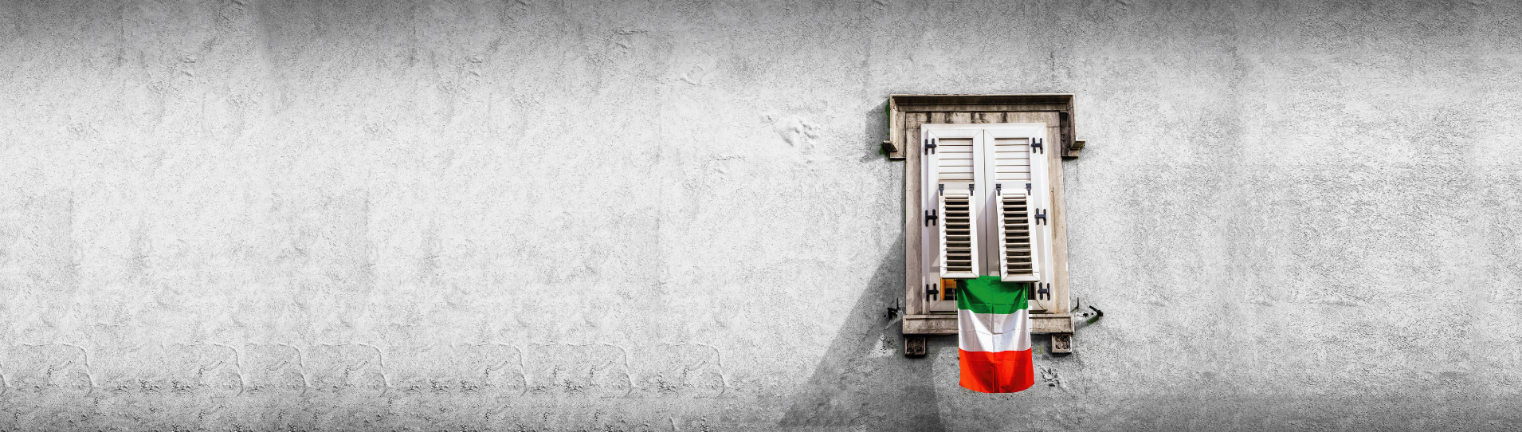 Garanzia dello Statosu operazioni di Confirming, Anticipi contratto e Factoring pro solvendo a favore di imprese MIDCAPSManuale OperativoRoma, 28 Aprile 2022Allegato 3 –  Richiesta accreditamento Portale(DA PREDISPORRE SU CARTA INTESTATA DEL SOGGETTO EROGATORE E INVIARE FIRMATO DIGITALMENTE ALLA CASELLA PEC sacegaranziaitalia@pec.it )Richiesta di accreditamento al Portale Garanzia ItaliaIl sottoscritto _______________ nato a _____________  il __________ rappresentate legale o altro soggetto munito dei necessari poteri del soggetto Erogatore ____________________ con partita iva ________________ e codice fiscale ___________ delega il sig.   _______________   nato a ____________ il __________ indirizzo mail   ______@________ in qualità di Referente, al quale sarà assegnato un account (“Referente di Prodotto”) per accedere al Portale Garanzia Italia, mediante l’assegnazione al referente stesso di un identificativo ("ID") e di una password (“Password” e, unitamente all’ID, i “Codici”) strettamente riservati e personali, dei quali il Referente stesso sarà unico ed esclusivo responsabile, anche in ordine alle attività poste in essere tramite il loro utilizzo. Il Referente di prodotto potrà autorizzare altri dipendenti della società/impresa di cui fa parte (“Utilizzatori”) ad utilizzare, sotto la sua responsabilità, l’accesso al Portale Garanzia Italia rilasciando dei diversi Codici a ciascuno di tali Utilizzatori, anch’essi riservati e personali (con riferimento a ciascun Utilizzatore, i “Codici Utilizzatore”). Resta inteso che il Referente di Prodotto rimarrà in ogni caso responsabile nei confronti di SACE per ogni utilizzo del Portale Garanzia Italia mediante i Codici Utilizzatore, riconoscendo e accettando che ogni attività posta in essere dagli Utilizzatori si intenderà imputata direttamente al Referente di Prodotto e ratificata dallo stesso, garantendo il rispetto delle "Condizioni Generali per l'Utilizzo dell’account e del Servizio" ("CGUS") del Portale Garanzia Italia (disponibile all’indirizzo www.garanziaitalia.sace.it) da parte di ciascun Utilizzatore (il quale, ai fini dell’applicazione ed interpretazione delle CGUS dovrà considerarsi come un “Utente”), impegnandosi altresì a revocare i Codici Utilizzatore ogni qualvolta il soggetto precedentemente autorizzato all’utilizzo dello stesso cambi, cessi d’essere un dipendente del Referente di Prodotto e/o, più in generale, sia venuto a conoscenza (o sia ragionevolmente portato a ritenere l’esistenza) di qualsiasi utilizzo non autorizzato dell’Account al Portale Garanzia Italia mediante i Codici Utilizzatore e/o di qualsiasi altra violazione delle regole di sicurezza ed utilizzo dell’account.Le abilitazioni che il Referente di Prodotto potrà assegnare agli utenti utilizzatori sono di due tipologie:(i)	Utente Utilizzatore Approvatore, tale utente dovrà disporre di adeguata delega e poteri di firma per conto del soggetto finanziatore, che saranno verificati dal Referente di Prodotto, per la conferma dei flussi informativi e delle comunicazioni che saranno inoltrati a SACE tramite il Portale Garanzia Italia.(ii)	Utente Utilizzatore Compilatore. tale utente avrà accesso a limitate funzionalità di predisposizione del flusso informativo.Allegati:-	DOCUMENTO IDENTIFICATIVO DEL REFERENTE		       			         Firma Rappresentate legale o altro soggetto munito dei necessari poteri Il ________________			              ____________________________